May 7, 20235th Sunday of EasterHoly Communion Sunday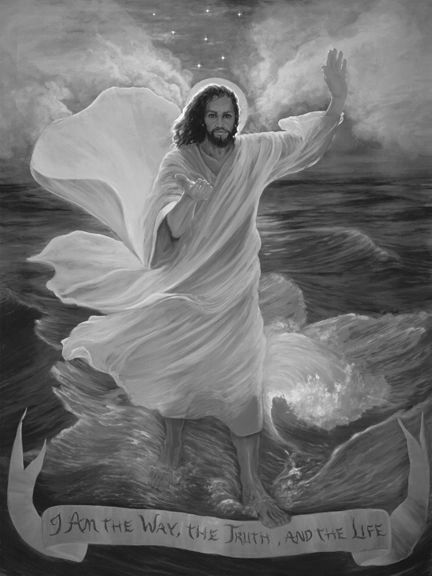 Crescentville United Methodist ChurchA Changing Church for Changing TimesRev. Randy M. Brubaker, PastorPhiladelphia, Pennsylvania 19120215-745-7115E-Mail: crescentvilleumc@gmail.comWeb Site: https://www.crescentvilleumc.com/Facebook: https://www.facebook.com/crescentvilleumcYouTube Channel:https://www.youtube.com/@crescentvilleunitedmethodi7688Jesus said, “Trust me when I say that I am in the Father and the Father is in me…”  Trust is a precious thing that, for some of us, is hard to put it into practice.  Yet what do we know of Jesus that would cause us to trust Him? This is what Thomas and Philip wrestled with as they talked with Jesus in today’s Gospel Lesson. Thankfully, they did trust.  Perhaps not well, but they did trust.  And because they did, they witnessed the risen Christ to be the Messiah of God.  And because of this, they knew that Jesus was, indeed, the Way to God.  “Only trust him, only trust him, only trust him now.”                    - Pastor RandyCrescentville & Frankford Memorial United Methodist Churches5th Sunday of Easter                                                                                                                      May 7, 2023Welcome Chorus of Welcome                                        “The Family of God”I’m so glad I’m a part of the family of God—I’ve been washed in the fountain, cleansed by His blood! Joint heirs with Jesus as we travel this sod; for I’m part of the family, the family of God. Call to Worship                                                                                                                                  1 Peter 2    Come to the Lord, the living stone rejected by people as worthless but chosen by God as valuable.    Come as living stones, and let yourselves be used in building the spiritual temple, where you will serve    as holy priests to offer spiritual and acceptable sacrifices to God through Jesus Christ……You are    a chosen people, a royal priesthood, a holy nation, God’s special possession, that you may declare    the praises of him who called you out of darkness into his wonderful light.  Once you were not a people,    but now you are the people of God; once you had not received mercy, but now you have received mercy. Opening Hymn                                     “We Are the Church”   [VS. 1,2,4]                                           # 558Refrain: I am the church! You are the church!  We are the church together!
                        All who follow Jesus, all around the world!  Yes, we're the church together!    The church is not a building, the church is not a steeple,
    the church is not a resting place, the church is a people.			Refrain    We're many kinds of people, with many kinds of faces,
    all colors and all ages, too, from all times and places.			Refrain    And when the people gather, there's singing and there's praying,
    there's laughing and there's crying sometimes, all of it saying:		Refrain Opening Prayer                                                                                                                                 Almighty God, whom truly is to know is everlasting life: Grant us so perfectly to know Your Son    Jesus Christ to be the Way, the Truth, and the Life, that we may steadfastly follow His steps    in the way that leads to eternal life; through Jesus Christ Your Son our Lord,    who lives and reigns with You, in the unity of the Holy Spirit, one God, now and for ever.  Amen.Children’s MessageJoys & Concerns………………….……..Gathered PrayerOffertory                                                 “Lead Me, Guide Me”Doxology                                  “Praise God, From Whom All Blessings Flow”                                           # 94Praise God, from whom all blessings flow;praise God, all creatures here below: Alleluia!  Alleluia!Praise God, the source of all our gifts!  Praise Jesus Christ, whose power uplifts!Praise the Spirit, Holy Spirit!  Alleluia!  Alleluia!  Alleluia!The Offertory PrayerHymn                                                     “Christ Is the World’s Light”                                                         # 1880    Christ is the world's light, Christ and none other; born in our darkness, he became our brother.
    If we have seen him, we have seen the Father:  Glory to God on high!    Christ is the world's peace, Christ and none other; no one can serve him and despise another.
    Who else unites us, one in God the Father?  Glory to God on high!    Christ is the world's life, Christ and none other; sold once for silver, murdered here, our brother;    he, who redeems us, reigns with God the Father:  Glory to God on high!    Give God the glory, God and none other; give God the glory, Spirit, Son, and Father;    give God the glory, God with us, my brother:  Glory to God on high!Gospel Lesson                                                                                                                        St. John 14:1-14                                                                                                                       [Jesus said]  “Don’t be troubled. Trust in God. Trust also in me. 2 My Father’s house has room to spare.    If that weren’t the case, would I have told you that I’m going to prepare a place for you? 3 When I go    to prepare a place for you, I will return and take you to be with me so that where I am you will be too.     4 You know the way to the place I’m going.”  5 Thomas asked, “Lord, we don’t know where you are going.    How can we know the way?”  6 Jesus answered, “I am the way, the truth, and the life. No one comes    to the Father except through me. 7 If you have really known me, you will also know the Father.    From now on you know him and have seen him.”  8 Philip said, “Lord, show us the Father; that will be    enough for us.”  9 Jesus replied, “Don’t you know me, Philip, even after I have been with you all this time?    Whoever has seen me has seen the Father. How can you say, ‘Show us the Father’? 10 Don’t you believe    that I am in the Father and the Father is in me? The words I have spoken to you I don’t speak on my own.    The Father who dwells in me does his works. 11 Trust me when I say that I am in the Father    and the Father is in me, or at least believe on account of the works themselves. 12 I assure you that    whoever believes in me will do the works that I do. They will do even greater works than these because    I am going to the Father. 13 I will do whatever you ask for in my name, so that the Father can be glorified    in the Son. 14 When you ask me for anything in my name, I will do it. Sermon                                                                                                                                “Life on the Inside” Affirmation of Faith                                                                                                       The Apostles’ Creed      I believe in God the Father Almighty, maker of heaven and earth;       And in Jesus Christ His only Son our Lord:      who was conceived by the Holy Spirit, born of the Virgin Mary,      suffered under Pontius Pilate, was crucified, dead, and buried;      the third day He rose from the dead; He ascended into heaven,      and sitteth at the right hand of God the Father Almighty;      from thence He shall come to judge the quick and the dead;      I believe in the Holy Spirit, the holy catholic church,      the communion of saints, the forgiveness of sins,      the resurrection of the body, and the life everlasting.  Amen.Service of Holy CommunionThe Lord be with you…………………...…And also with you.Lift up your hearts……………………...…..We lift them up to the Lord.Let us give thanks to the Lord our God….It is right to give God thanks and praise....And so, with your people on earth and all the company of heaven   we praise your name and join their unending hymn:HOLY, HOLY, HOLY LORD, GOD OF POWER AND MIGHT, HEAVEN   EARTH   OF YOUR GLORY, HOSANNA IN THE  HIGHEST.  BLESSED IS HE WHO COMES IN THE NAME OF THE  LORD.  HOSANNA IN THE HIGHEST....And so, in remembrance of these your mighty acts in Jesus Christ,   we offer ourselves in praise and thanksgiving as a holy and living sacrifice,   in union with Christ’s offering for us, as we proclaim the mystery of faith.  CHRIST  DIED; CHRIST IS RISEN, CHRIST WILL COME AGAIN....Through your Son Jesus Christ, with the Holy Spirit in your holy Church,   all glory and honor is yours, almighty God, now and for ever.  AMEN.THE LORD'S PRAYER--Our Father, who art in heaven, hallowed be Thy name; Thy kingdom come,                                      Thy will be done, on earth as it is in heaven. Give us this day our daily bread;                                      and forgive us our trespasses and debts as we forgive our debtors and those who                                      trespass against us.  And lead us not into temptation, but deliver us from evil.                                      For Thine is the kingdom, and the power, and the glory, forever.  Amen.BREAKING THE BREAD………………………………….GIVING THE BREAD AND CUPCommunion Hymn                                “I Am The Bread Of Life”PRAYER AFTER COMMUNION    Eternal God, whose Son Jesus Christ is the Way, the Truth, and the Life:    grant us to walk in His Way, to rejoice in His Truth, and to share in His Risen Life;    who is alive and reigns now and for ever.  Amen.Hymn                                                       “Only Trust Him”   [VS. 1-3]                                                        # 337    Come, every soul by sin oppressed, there's mercy with the Lord;
    and He will surely give you rest, by trusting in His Word.Refrain:  Only trust Him, only trust Him, only trust Him now.
                          He will save you, He will save you, He will save you now.    For Jesus shed His precious blood rich blessings to bestow;
    plunge now into the crimson flood that washes bright as snow.		Refrain    Yes, Jesus is the truth, the way that leads you into rest;
    believe in Him without delay, and you are fully blest.				RefrainBenedictionQuiet Meditation, Reflection, and PrayerChoral Benediction                                        “Only Trust Him”   [VS. 4]                                                   # 337    Come then and join this holy band, and on to glory go,
    to dwell in that celestial land where joys immortal flow.    Only trust Him, only trust Him, only trust Him now.    He will save you, He will save you, He will save you now.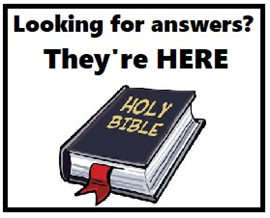 Lectionary Scripture Readings Reading the bible equips us for every good work. God’s Word gives us what we need for this life, and what we need for whatever He has called us to.May 14, 2023 - Sixth Sunday of Easter John 14:15-21 - Acts 17:22-31 - Psalm 66:8-20 - 1 Peter 3:13-22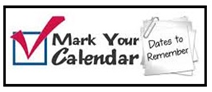 Sunday, June 4th – Our current confirmation class will be confirmed during worship.  We will have a potluck luncheon after worship.Sunday, June 25th – This will be Pastor Randy’s last Sunday as our Pastor.  After worship a Retirement Party for Pastor Randy will be held at The Philadelphia Protestant Home.  More details to follow later.Sunday July 9th – Friday  July 14th - MUSIC & DRAMA CAMP “The Go Tour”                                   Performances Friday July 14th and Sunday July 16th Joys & Concerns:  Keep those prayers going and thank God for His answers! To add a prayer request or share a joy, please call the church and leave a message.   (215) 745-7115.  Prayer is powerful and sometimes it’s the only thing we can do, but it’s also a chance to let God tell us how we can be His hands in the world.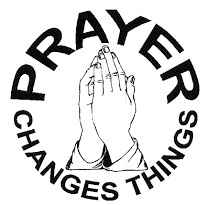 Prayer Requests from April 30, 2023JOY  - Carol Evans had good test resultsPrayers for Shawn (friend of Cocoa's)Jeff Zalot - Cocoa's friend recovering from back surgery.Traveling mercies for Greenlaw & Wilson familiesPrayers for the families of the young men killed & injured in Lawncrest this week.Prayers for an end to violence in our neighborhood.Prayers for all schools as there is an uprising of fights and viloence in the schools.Prayers for our Transition Team as they go for training to help with the transition to our new pastor, Brendan Van Gorder.Prayers for Kathy Saloky as she would be celebrating her 69th wedding anniversary with her husband Gene who is in heaven.Prayers for a family Omega cares for, their 4 year old son died on easter.Continuing Prayers: Pastor Randy & Family         Patsy Coyne                    Scott MeyerSana Aman                           Rev. Khan                        Bob PattersonEva Baumgartel                    Martha & Wondor Korto    Sylvia SpottsZilpha & James Browne        Marva                                Christian StefanescuDorothy Buzzard                   Kayla Mc Manus		 Suzzanne TurnerCaroline (Rose Burghaze daughter)              Betty Sauerwald & Family                                     Pastor Brendan Van Gorder								Prayers for the Ukraine and Russia - for world peace. Prayers for our city and end to violence .        Prayers for peace and stability in Sierra Leone.Please praise and pray for our youth – they are the future of our Church!